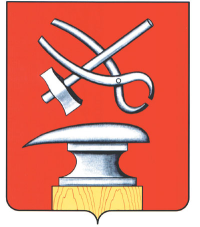 АДМИНИСТРАЦИЯ ГОРОДА КУЗНЕЦКА 
ПЕНЗЕНСКОЙ ОБЛАСТИПОСТАНОВЛЕНИЕОт 28.02.2023 № 296г. Кузнецк Об утверждении Порядка об условиях предоставления и порядке учета использования социального такси в городе КузнецкеВ целях обеспечения реализации мероприятий подпрограммы №2"Социальная поддержка граждан пожилого возраста, инвалидов, детей с ограниченными возможностями и детей, оставшихся без попечения родителей, в городе Кузнецке» раздела «Перечень программных мероприятий» муниципальной программы «Социальная поддержка граждан в городе Кузнецке Пензенской области» (с последующими изменениями), в соответствии с постановлением Правительства Пензенской области от 30.10.2013 N 805-пП «Об утверждении государственной программы Пензенской области "Социальная поддержка граждан в Пензенской области на 2014-2022 годы» (с последующими изменениями), руководствуясь статьей 28 Устава города Кузнецка Пензенской области, АДМИНИСТРАЦИЯ ГОРОДА КУЗНЕЦКА ПОСТАНОВЛЯЕТ:1. Утвердить Порядок предоставления транспортных услуг гражданам, имеющим заболевания опорно-двигательного аппарата, к объектам социальной инфраструктуры согласно приложению к настоящему постановлению.2. Признать утратившими силу постановления администрации города  Кузнецка Пензенской области:- от 08.08.2014 N 1624 «Об утверждении Порядка об условиях предоставления и порядке учета использования социального такси в городе Кузнецке»;- от 09.10.2014 N 2048 «О внесении изменений в постановление администрации города Кузнецка от 08.08.2014  № 1624 «Об утверждении Порядка об условиях предоставления и порядке учета использования социального такси в городе Кузнецке»;- от 26.11.2015 N 2533 «О внесении изменений в постановление администрации города Кузнецка от 08.08.2014  № 1624 «Об утверждении Порядка об условиях предоставления и порядке учета использования социального такси в городе Кузнецке»;- от 26.12.2017 N 2269 "О внесении изменения в постановление администрации города Кузнецка от 08.08.2014 N 1624 "Об утверждении Положения об условиях предоставления и порядке учета использования социального такси в городе Кузнецке".3. Настоящее постановление подлежит официальному опубликованию.4.Настоящее постановление вступает в силу после официального опубликования.5. Контроль за исполнением настоящего постановления возложить на заместителя главы администрации города Кузнецка  Малкина И.А.Глава города Кузнецка                                                  С.А. ЗлатогорскийПриложение
Утвержден
постановлением администрации города Кузнецка 
От 28.02.2023 № 296Порядок организации мероприятий по созданию условий для предоставления транспортных услуг гражданам, имеющим заболевания опорно-двигательного аппарата, к объектам социальной инфраструктуры1. Общие положения1.1. Настоящий Порядок организации мероприятий по созданию условий для предоставления транспортных услуг гражданам, имеющим заболевания опорно-двигательного аппарата, к объектам социальной инфраструктуры, расположенным на территории города Кузнецка (далее Порядок), определяет мероприятия по созданию условий для предоставления транспортных услуг гражданам, в том числе детям в возрасте до 18 лет, имеющим заболевания опорно-двигательного аппарата, т.е. ограничение способности к передвижению и медицинские показания к обеспечению техническими средствами реабилитации в виде кресел-колясок, костылей, тростей, опор (далее - Контингент), к объектам социальной инфраструктуры, расположенным на территории города Кузнецка (далее - Объект), и условия их финансирования.1.2. На мероприятия по созданию условий для предоставления социального такси Контингенту к Объектам денежные средства выделяются на условиях софинансирования соответствующих расходов за счет средств бюджета Пензенской области и средств бюджета города Кузнецка.1.3. В перечень Объектов применительно к настоящему Порядку входят:- органы местного самоуправления города Кузнецка;- учреждения социального обслуживания;- социальный фонд России; - лечебно-профилактические учреждения;-организации, обеспечивающие протезно-ортопедическими изделиями  и средствами реабилитации;- органы медико-социальной экспертизы и реабилитации инвалидов;- аптеки;- учреждения образования и культуры;- вокзалы;-религиозные организации;- общественные организации инвалидов и ветеранов;- органы прокуратуры;- Кузнецкий районный суд, мировые судьи;- ОМВД России по городу Кузнецку;-муниципальное бюджетное учреждение «Многопрофильный центр предоставления государственных и муниципальных услуг города Кузнецка».2. Цели и принципы предоставления услуги социального такси2.1 Право на получение услуги социального такси с использованием специальных транспортных средств, оборудованных подъемными устройствами для перевозки граждан, имеющих заболевания опорно-двигательного аппарата (далее - социальное такси), предоставляется Контингенту из числа граждан, зарегистрированных в установленном порядке по месту жительства или по месту пребывания на территории города Кузнецка Пензенской области. Детям из числа Контингента предоставляется возможность пользоваться услугами социального такси только в сопровождении взрослых (законных представителей).2.2. Максимальное количество поездок одного Контингента в год: 15 поездок.2.3. Средняя продолжительность пользования социальным такси в течение одной поездки (в обе стороны с учетом ожидания в период пребывания гражданина в объекте - 3 часа).2.4. В обязанности социального такси не входит доставка Контингента в медицинские учреждения для оказания срочной (неотложной) медицинской помощи.2.5. Основанием для предоставления услуги социального такси является заявка гражданина или его законного представителя. Заявка должна содержать следующие сведения:а) дата приема заявки, фамилия, имя, отчество заказчика;б) адрес;в) дата и время поездки;г) цель поездки;д) маршрут и продолжительность поездки;е) информация о наличии сопровождающего;ж) контактный телефон.3. Порядок и условия использования социального такси3.1. Социальное такси предоставляется в границах города Кузнецка Пензенской области в размере 5-дневной рабочей недели с двумя выходными днями: суббота, воскресенье; с 8.00 до 17.00 с перерывом на обед с 12.00 до 13.00. 3.2. Перевозка Контингента осуществляется социальным такси МБУ «Комплексный центр социального обслуживания населения города Кузнецка» (далее - Учреждение) по заявкам, полученным от Контингента, только к объектам социальной инфраструктуры.3.3. Заявки на получение услуги социального такси принимаются по телефону 3-33-39 не позднее, чем за два рабочих дня до даты поездки.Для регистрации заявок ведется пронумерованный и прошнурованный «журнал регистрации заявок». Ответственность за ведение журнала возлагается на лицо, назначаемое приказом директора МБУ «Комплексный центр социального обслуживания населения города Кузнецка».В случае, если количество заявок превышает возможность их исполнения, первоочередное право на получение транспортных услуг с использованием социального такси имеют инвалиды войны, участники Великой Отечественной войны, ветераны боевых действий, военнослужащие, проходившие военную службу в воинских частях, учреждениях, военно-учебных заведениях, не входивших в состав действующей армии, в период с 22 июня 1941 года по 3 сентября 1945 года не менее шести месяцев, военнослужащие, награжденные орденами или медалями СССР за службу в указанный период; лица, награжденные знаком "Жителю блокадного Ленинграда", лица, работавшие в период Великой Отечественной войны на объектах противовоздушной обороны, местной противовоздушной обороны, строительстве оборонительных сооружений, военно-морских баз, аэродромов и других военных объектов в пределах тыловых границ действующих фронтов, операционных зон действующих флотов, на прифронтовых участках железных и автомобильных дорог, лица, проработавшие в тылу в период с 22 июня 1941 года по 9 мая 1945 года не менее шести месяцев, исключая период работы на временно оккупированных территориях СССР, либо награжденные орденами или медалями СССР за самоотверженный труд в период Великой Отечественной войны.Кроме вышеперечисленных лиц, данное право есть у одиноких нетрудоспособных граждан, родителей и не вступивших в другой брак жен (мужей) военнослужащих и сотрудников органов внутренних дел, погибших или умерших при исполнении обязанностей военной службы или служебных обязанностей, граждан, подвергшихся радиационному воздействию в результате радиационных аварий, реабилитированных граждан и граждан, признанных пострадавшими от политических репрессий.Другие заявки выполняются в течение недели в порядке очередности.3.4. График и маршрут движения социального такси составляются Учреждением в соответствии с полученными заявками с учетом очередности. Экстренные заявки без учета очередности выполняются при наличии свободного времени в графике движения автомобиля или совпадении заявки с другими.3.6. В день исполнения заказа специалист Учреждения по телефону сообщает гражданину время прибытия социального такси в начальный пункт. Оформляет договор (приложение №3 к настоящему Порядку) на оказание услуги в двух экземплярах, по одному для каждой стороны, который подписывается директором МБУ «КЦСОН города Кузнецка» и Контингентом. Оформляется согласие на обработку персональных данных(приложение №4 к настоящему Порядку).При отсутствии телефонной связи время прибытия социального такси в начальный пункт соответствует времени, оговоренному при приеме заказа.В случае отказа от получения услуги социального такси, заявитель обязан сообщить это специалисту Учреждения не менее чем  за три часа до времени прибытия транспортного средства в начальный пункт, оговоренного при приеме заказа.В случае возникновения неисправности автотранспортного средства, предназначенного для предоставления Услуги, Специалист обязан уведомить об отмене поездки Контингента, заказавшего Услугу, не менее чем за сутки до назначенного времени, либо при экстренном изменении ситуации не менее чем за три часа.3.7. При посадке в социальное такси Контингент предъявляет документ, удостоверяющий личность, справку МСЭ, индивидуальную программу реабилитации инвалида с указанием к использованию средств реабилитации (кресла-коляски, костылей, трости, опор) или справку с ВК  о наличии заболеваний, являющихся основанием предоставление социального такси. 3.8.После выполнения заявки водитель заполняет акт об оказанных услугах в 2-х экземплярах по форме (приложение N 2 к настоящему Порядку), который подписывается водителем и Контингентом, один из которых передает Контингенту. Приложение N 1
к Порядку организации мероприятий по созданию условий для предоставления транспортных услуг гражданам, имеющим заболевания опорно-двигательного аппарата, к объектам социальной инфраструктурыЖурнал регистрации заявок-обращений граждан на оказание услуги по предоставлению транспортного средства для перевозки граждан, имеющих заболевания опорно-двигательного аппаратаПриложение N 2
к Порядку организации мероприятий по созданию условий для предоставления транспортных услуг гражданам, имеющим заболевания опорно-двигательного аппарата, к объектам социальной инфраструктурыАкт об оказанных услугах                                             "____" _______________ 20___     Настоящий  акт  составлен  в том, что на основании заявки гражданина__________________, МБУ "КЦСОН города Кузнецка" оказана услуга по предоставлениюавтотранспортного  средства  для  перевозки  граждан, имеющих заболеванияопорно-двигательного аппарата:     Маршрут следования:     Пункт отправления _________________________________________________,     Пункт назначения __________________________________________________.     Фактический километраж ____________________________________________.     Время использования автомобиля:     Начало оказания услуг _____ час. _____ мин.     Окончание оказания услуг _____ час. _____ мин.     Услуга  по  предоставлению   транспортного  средства  для  перевозки граждан,   имеющих   заболевания   опорно-двигательного    аппарата  МБУ "КЦСОН города Кузнецка", оказана с надлежащим качеством и в срок.     Стороны претензий друг к другу не имеют.     Водитель МБУ "КЦСОН города Кузнецка":____________________________________________________________________________________________________________________________________     Гражданин услугу принял: ___________________________________________Приложение N 3
к Порядку организации мероприятий по созданию условий для предоставления транспортных услуг гражданам, имеющим заболевания опорно-двигательного аппарата, к объектам социальной инфраструктурыДоговорна оказание транспортных социальных услугг. Кузнецк                                                                                    «______» ____________ 20__ г.МБУ «Комплексный центр социального обслуживания населения города Кузнецка», в лице директора  Красниковой Оксаны Юрьевны, действующего на основании Устава, с одной стороны, и гражданин(ка)  _____________________________________________________________________________,                                                                      (Ф.И.О. гражданина)___________ года рождения, паспорт серия______________ № _______________________,выданный____________________________________________________________________,инвалид __________ группы, справка № _________________, проживающий(ая) по адресу: ________________________________________________________,тел:_________________,именуемый(ая) в дальнейшем  «Заказчик», с другой стороны, заключили настоящий договор о нижеследующем:По настоящему договору Исполнитель обязуется оказать Заказчику транспортные социальные услуги на автомобиле марки «Газель», оборудованным устройством Global VL 936 .Транспортные социальные услуги (социальное такси) предоставляются  бесплатно  согласно заявленному маршруту____________________________________________________________________.Срок действия настоящего договора  с «___»_____ по   «___»_____20_ года.За неисполнение или ненадлежащее исполнение обязательств по данному договору Стороны несут ответственность в соответствии с действующим законодательством Российской  Федерации. Споры и разногласия по настоящему договору решаются по согласованию сторон.Настоящий договор составлен в 2-х экземплярах, имеющих одинаковую юридическую силу, по одному экземпляру для каждой из Сторон. Адреса и реквизиты Сторон: Исполнитель:                                                                    Заказчик:МБУ «Комплексный центр социального                                  ___________ _______________обслуживания населения города Кузнецка»                                 (подпись)          (расшифровка подписи)            Адрес: 442530, г. Кузнецк,                                                                   ул. Правды, д.24, т: 2-39-30                                                         «______» ___________ 20__ г.           Директор МБУ «КЦСОН            города Кузнецка»      _______________ О.Ю. Красникова (подпись)                                               Приложение N 4
к Порядку организации мероприятий по созданию условий для предоставления транспортных услуг гражданам, имеющим заболевания опорно-двигательного аппарата, к объектам социальной инфраструктурыСОГЛАСИЕ НА ОБРАБОТКУ ПЕРСОНАЛЬНЫХ ДАННЫХЯ, _______________________________________________________________, паспорт серия:______  № : _____________выдан «_____» _______ ____ г.   _____________________, код подразделения: _________________, зарегистрированной(го) по адресу: ____________________________________________, номер телефона: ________________________, даю муниципальному бюджетному учреждению « Комплексный центр социального обслуживания населения города Кузнецк», юридический по адрес: 442530. Пензенская область, городКузнецк, ул.Правды, д.24, (далее – оператор) согласие на обработку своих персональных данных. В лице представителя субъекта персональных данных  (заполняется в случае получения согласия от  представителя субъекта персональных данных)_____________________________________________________________________________________________(фамилия, имя, отчество полностью)паспорт серия _____ № ______ выдан «__» ______ г. ______________________________________________,                                                                                              (кем выдан)проживающий по адресу: ______________________________________________________________________действующий от имени субъекта персональных данных на основании _____________________________________________________________________________________________(реквизиты доверенности или иного документа, подтверждающего полномочия представителя)Цель обработки персональных данных:- признания граждан нуждающимися в предоставлении услуги социальное такси.Перечень персональных данных, на обработку которых дается согласие:- фамилия, имя, отчество; дата, место рождения; адрес регистрации  или фактического жительства; - инн, снилс, номер телефона, - паспортные данные, - категория получателей социальных услуг,-  группа инвалидности при наличии: сведения медико – социальной экспертизы (МСЭ), - индивидуальная программа инвалида (ИПРА).Срок, в течение которого действует согласие субъекта персональных данных, а также способ его отзыва, если иное не установлено федеральным законом;Настоящее согласие на обработку персональных данных действует с момента его представления оператору  и на период до отзыва мной в любое время путем подачи оператору заявления в простой письменной форме.Персональные данные субъекта подлежат хранению в течение сроков, установленных законодательством Российской Федерации. Персональные данные уничтожаются: по достижению целей обработки персональных данных; при ликвидации или реорганизации оператора; на основании письменного обращения субъекта персональных данных с требованием о прекращении обработки его персональных данных (оператор прекратит обработку таких персональных данных в течение 3 (трех) рабочих дней, о чем будет направлено письменное уведомление субъекту персональных данных в течение 10 (десяти) рабочих дней.____________________________________   /______________/                                                                 «__» ________ 20__ г.N п/пДата поступления заявкиФ.И.О. гражданинаАдрес начального пункта (место подачи автотранспортного средства для перевозки гражданина)Номер контактного телефонаАдрес конечного пунктаДата и желаемое время прибытия транспортного средстваНаличие сопровождающего лица12345678